
Regulamento “Desafios Matemáticos” 2017 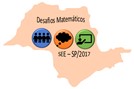 OBJETIVO GERAL 								Estimular o desenvolvimento da competência do raciocínio lógico matemático, nos alunos dos Anos Finais do Ensino Fundamental e do Ensino Médio, por meio de uma atividade motivadora inserida em um contexto significativo e que permita potenciar o desenvolvimento das habilidades cognitivas estruturantes, por intermédio da proposição e resolução de desafios matemáticos em situações colaborativas.  						OBJETIVOS ESPECÍFICOSDesenvolver o raciocínio lógico-matemático;Solucionar problemas e minimizar bloqueios de aprendizagem;Construir conceitos;Estimular o pensamento independente;Estimular a aprendizagem autônoma;Aprofundar a capacidade de solucionar problemas;Desenvolver sentimentos e atitudes de autoconfiança, organização, concentração e socialização;Promover a interação entre pares, em atividades realizadas interclasse e extraclasse, compartilhando diferentes estratégias de calcular e de buscar soluções para situações-problema.Ampliar o repertório sobre as diferentes maneiras de se resolver situações-problema, com estratégias numéricas ou não, aplicáveis ou não, ao cotidiano;Promover a percepção de que o conhecimento matemático é ferramenta e objeto de estudo, o que permite inclusive a investigação de questões voltadas à simples curiosidade.PARTICIPAÇÃO E PÚBLICO ALVOPoderão participar, por adesão, escolas dos Anos Finais do Ensino Fundamental e do Ensino Médio, incluindo-se também todas as modalidades de ensino da Rede Estadual. ADESÃO E INSCRIÇÃOPara participar das atividades dos Desafios Matemáticos – SEE/SP-2017, a escola deverá preencher e informar seu interesse em participar “Desafios Matemáticos” preenchendo o Formulário de Inscrição, disponibilizado no Anexo I, e posteriormente enviando à Diretoria Regional de Ensino, em arquivos no formato PDF via e-mail institucional do Núcleo Pedagógico. Ao final a Diretoria de Ensino enviará a consolidação dos dados para a Equipe Curricular de Matemática - CGEB/CEFAF, por meio do preenchimento de uma planilha eletrônica, cujo link será informado por meio do Boletim CGEB, apenas para as D.E. ORGANIZAÇÃO5.1. DA ESCOLAA Escola que aderir ao projeto poderá participar com todas ou com apenas algumas de suas classes de Anos Finais do Ensino Fundamental e de Ensino Médio.A Escola também deverá instituir:Uma Comissão Gestora da Escola, da qual participarão até dois Professores de Matemática e um Professor Coordenador Pedagógico.E uma Comissão de Avaliação, com a participação de Professores de todas as disciplinas, sendo vedada a participação do Professor de Matemática da turma classificada para a fase escola. Recomenda-se que essa comissão avaliadora seja constituída por no mínimo, 3 professores de acordo com as turmas participantes no período.5.2. Da Equipe Uma ou mais equipes serão formadas por agrupamentos dentro das turmas participantes, com a composição de 03 a 05 alunos, todos mediados pelo Professor Orientador de Matemática. Cada Equipe deverá ter um Nome e um Lema.  Estes elementos são essenciais para a criação da identidade do grupo. Atentamos que esses estarão sujeitos à ponderação da Comissão Gestora da Escola, caso seja necessário.O Nome que identifica a equipe; deve ser curto e apresentar o perfil.
Os componentes de cada Equipe deverão idealizar, um nome que identifique o grupo de alunos que a compõe, seja por uma característica ou interesse comum, ou apenas um nome de caráter criativo e original, desde que não se utilizem de nomes ou expressões inadequadas. Uma vez registrado o nome não poderá ser alterado.O Lema é o grito de guerra da Equipe. É uma frase de motivação, curta, que sintetiza em palavras o perfil, os anseios, as intenções e os objetivos do grupo, dentro da proposta do projeto. Os Lemas deverão ter, no máximo, dez (10) palavras.5.3. Do DesafioCada equipe deve propor/criar/desenvolver desafios matemáticos, conforme Requisitos para Construção apresentados no Anexo II e seguindo o modelo da ficha de Elaboração do Desafio apresentada no Anexo III. Depois deve entregar o material desenvolvido em envelope fechado ao Professor de Matemática Orientador, no prazo estipulado no Anexo V.Obs.: As Fichas de Elaboração do Desafio devem ficar com a Comissão Gestora da Escola. FASES DOS DESAFIOS MATEMÁTICOS6.1.  FASE ESCOLA (maio a agosto)Esta fase será dividida em duas etapas, a saber:Etapa Inicial;Etapa Final. 6.1.1. Etapa Inicial da Fase Escola (22 de maio a 31 de julho)Nesta fase, o Professor e a Comissão da Escola estabelecem um cronograma para as Equipes apresentarem o desafio à respectiva classe, durante uma aula de Matemática, para em seguida divulgar para a comunidade escolar, conforme a estrutura a seguir:As Equipes propõem o seu desafio para sua classe e reservam um tempo                       (a combinar) para que os seus colegas possam resolver.Após a resolução do desafio pelos colegas de classe, a Equipe elaboradora promove uma discussão, juntamente com os alunos da própria turma e classifica segundo os Requisitos para Construção (Anexo II), apenas um único Desafio para representar a classe na próxima etapa.  Cabe ao Professor de Matemática Orientador, após todas as apresentações, avaliar os desafios, com os alunos da própria turma e classificar segundo os critérios estabelecidos no regulamento. Será eleito um desafio para representar a classe.A Ficha do Desafio classificado seguirá então para a próxima etapa. 6.1.2.  Etapa Final da Fase EscolaCaso existam mais de uma turma do mesmo ano/série, os Desafios classificados deverão ser apresentados no turno (manhã, tarde, noite), no qual a equipe frequenta, em seus respectivos anos/séries. A apresentação deverá ser realizada de acordo com a organização interna estabelecida pela U.E. e por meio da Comissão Responsável da Escola.Caso haja um número reduzido de turmas e/ou propostas a Comissão Responsável da Escola, poderá realizar esta etapa apenas pela análise documental das fichas de elaboração.   A Comissão de Avaliação da Escola, de acordo com os critérios de avaliação estabelecidos neste regulamento classificará apenas um Desafio Matemático entre as turmas de 6º e 7º Anos, um outro do 8º e 9º Anos do Ensino Fundamental e mais outro de 1ª, 2ª e 3ª Séries do Ensino Médio, para representar os respectivos segmentos (6º/7ºAnos), (8º/9ºAnos) e (Ensino Médio).Sugere-se organizar uma Mostra dos Desafios na Unidade Escolar, para socializar e valorizar os trabalhos desenvolvidos pelos estudantes e Professores.  6.2. FASE DIRETORIA DE ENSINO Nesta fase, o PCNP de Matemática, receberá os desafios em arquivos (.PDF) via e-mail institucional do Núcleo Pedagógico. Caso não haja PCNP de Matemática na D.E, o responsável imediato será o Diretor do Núcleo Pedagógico.  Na Diretoria de Ensino deverá ser constituída uma Comissão de Avaliação composta por cinco PCNP, mediados pelo Diretor do Núcleo Pedagógico, que analisarão todos os arquivos encaminhados. A Comissão da DE deverá classificar um único Desafio Matemático de acordo com os critérios de avaliação estabelecidos nos Requisitos para Construção, apresentados no Anexo II, que representará a Diretoria Regional de Ensino na Fase Estadual.A Comissão da Diretoria de Ensino deverá encaminhar para o endereço:                                “demat-seesp@hotmail.com” os dois Desafios selecionados até o dia 20 de outubro de 2017 à Comissão Gestora pelo Projeto na SEE-SP.6.3 FASE ESTADUAL A Comissão Gestora pelo Projeto na SEE-SP receberá um único Desafio Matemático de cada uma das 91 Diretorias Regionais de Ensino, via e-mail em arquivos .PDF, e selecionarão 15 Desafios Matemáticos Finalistas.Nesta fase, será constituída uma banca de avaliação para a seleção dos desafios.Essa fase também envolverá a apresentação dos 15 desafios finalistas pelos estudantes, realizadas por meio de “webconferência” que ocorrerá nos estúdios da Rede do Saber/SEESP em datas e horários oportunos a serem agendados em cada unidade participante.  7. DA PUBLICAÇÃOA Comissão Estadual publicará, em novembro/2017, os 15 Desafios Matemáticos selecionados. A divulgação será realizada no Portal da Secretaria Estadual da Educação, assim como em todos os canais de comunicação da Pasta, por meio de publicação digital.ANEXOSANEXO I – Formulário de InscriçãoProtocolos de Entrega/Recepção5.1 – Protocolo de Entrega (Unidade Escolar)5.2 – Protocolo de Recepção (Diretoria de Ensino)ANEXO II – Requisitos de Construção do DesafioANEXO III – Modelo de Ficha para Elaboração do Desafio Exemplo de preenchimento da ficha do Anexo IIIModelo de Ficha para Elaboração do DesafioANEXO IV – Critérios de Análise e/ou Classificação dos Desafios. ANEXO V – Cronograma. Comissão Estadual dos Desafios MatemáticosSecretaria de Estado da Educação – SPÁrea de Matemática – CGEB/DEGEB/CEFAFEquipe GestoraVanderley Aparecido CornationeTel: (11)3351-0111  e-mail: Vanderley.Aparecido@educacao.sp.gov.brJoão dos Santos VitalinoTel: (11) 3351-0107 e-mail: joao.vitalino@educacao.sp.gov.brOtávio Yoshio YamanakaTel: (11) 3351-0106  e-mail: otavio.yamanaka@educacao.sp.gov.brCoordenadoria de Gestão da Educação BásicaCoordenadora: Valéria de SouzaDepartamento de Desenvolvimento Curricular e de Gestão da Educação BásicaDiretoria: Regina Aparecida Resek SantiagoCentro de Ensino Fundamental dos Anos Finais, Ensino Médio e Educação ProfissionalDiretor: Herbert Gomes da SilvaSecretaria de Estado da EducaçãoCoordenadoria de Gestão da Educação Básica – CGEBCentro de Ensino Fundamental, Anos Finais, Ensino Médio e Educação Profissional - CEFAF 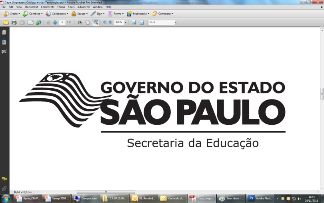 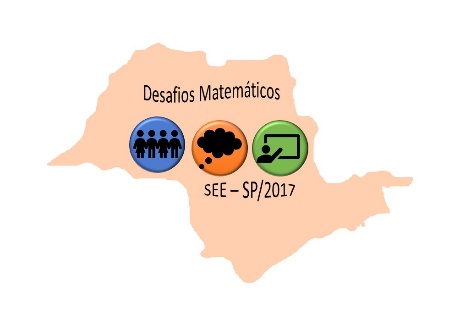 Formulário de InscriçãoFormulário de InscriçãoFormulário de InscriçãoFormulário de InscriçãoFormulário de InscriçãoFormulário de InscriçãoFormulário de InscriçãoFormulário de InscriçãoFormulário de InscriçãoFormulário de InscriçãoFormulário de InscriçãoFormulário de InscriçãoFormulário de InscriçãoFormulário de InscriçãoFormulário de InscriçãoFormulário de InscriçãoFormulário de InscriçãoFormulário de InscriçãoFormulário de InscriçãoFormulário de InscriçãoFormulário de InscriçãoFormulário de InscriçãoFormulário de InscriçãoFormulário de InscriçãoFormulário de InscriçãoFormulário de InscriçãoFormulário de InscriçãoFormulário de InscriçãoFormulário de InscriçãoFormulário de InscriçãoFormulário de InscriçãoFormulário de InscriçãoFormulário de InscriçãoFormulário de InscriçãoFormulário de InscriçãoFormulário de InscriçãoFormulário de InscriçãoDados da Unidade EscolarDados da Unidade EscolarDados da Unidade EscolarDados da Unidade EscolarDados da Unidade EscolarDados da Unidade EscolarDados da Unidade EscolarDados da Unidade EscolarDados da Unidade EscolarDados da Unidade EscolarDados da Unidade EscolarDados da Unidade EscolarDados da Unidade EscolarDados da Unidade EscolarDados da Unidade EscolarDados da Unidade EscolarDados da Unidade EscolarDados da Unidade EscolarDados da Unidade EscolarDados da Unidade EscolarDados da Unidade EscolarDados da Unidade EscolarDados da Unidade EscolarDados da Unidade EscolarDados da Unidade EscolarDados da Unidade EscolarDados da Unidade EscolarDados da Unidade EscolarDados da Unidade EscolarDados da Unidade EscolarDados da Unidade EscolarDados da Unidade EscolarDados da Unidade EscolarDados da Unidade EscolarDados da Unidade EscolarDados da Unidade EscolarDados da Unidade EscolarDados da Unidade EscolarDados da Unidade EscolarDados da Unidade EscolarDados da Unidade EscolarDados da Unidade EscolarDados da Unidade EscolarDados da Unidade EscolarDados da Unidade EscolarDados da Unidade EscolarDados da Unidade EscolarDados da Unidade EscolarDados da Unidade EscolarDados da Unidade EscolarNome da Unidade EscolarNome da Unidade EscolarNome da Unidade EscolarNome da Unidade EscolarNome da Unidade EscolarNome da Unidade EscolarNome da Unidade EscolarNome da Unidade EscolarNome da Unidade EscolarNome da Unidade EscolarNome da Unidade EscolarNome da Unidade EscolarNome da Unidade EscolarNome da Unidade EscolarNome da Unidade EscolarNome da Unidade EscolarNome da Unidade EscolarMunicípioMunicípioMunicípioMunicípioMunicípioMunicípioMunicípioMunicípioMunicípioMunicípioMunicípioMunicípioMunicípioDiretoria de EnsinoDiretoria de EnsinoDiretoria de EnsinoDiretoria de EnsinoDiretoria de EnsinoDiretoria de EnsinoDiretoria de EnsinoDiretoria de EnsinoDiretoria de EnsinoDiretoria de EnsinoDiretoria de EnsinoDiretoria de EnsinoDiretoria de EnsinoDiretoria de EnsinoDiretoria de EnsinoDiretoria de EnsinoDiretoria de EnsinoDiretoria de EnsinoDiretoria de EnsinoDiretoria de EnsinoCódigo CIECódigo CIECódigo CIECódigo CIECódigo CIECódigo CIECódigo CIECódigo CIECódigo CIECódigo CIECódigo CIECódigo CIECódigo CIECódigo CIECódigo CIECódigo CIECódigo CIEModalidades atendidas pela Unidade Escolar  Modalidades atendidas pela Unidade Escolar  Modalidades atendidas pela Unidade Escolar  Modalidades atendidas pela Unidade Escolar  Modalidades atendidas pela Unidade Escolar  Modalidades atendidas pela Unidade Escolar  Modalidades atendidas pela Unidade Escolar  Modalidades atendidas pela Unidade Escolar  Modalidades atendidas pela Unidade Escolar  Modalidades atendidas pela Unidade Escolar  Modalidades atendidas pela Unidade Escolar  Modalidades atendidas pela Unidade Escolar  Modalidades atendidas pela Unidade Escolar  Modalidades atendidas pela Unidade Escolar  Modalidades atendidas pela Unidade Escolar  Modalidades atendidas pela Unidade Escolar  Modalidades atendidas pela Unidade Escolar  Modalidades atendidas pela Unidade Escolar  Modalidades atendidas pela Unidade Escolar  Modalidades atendidas pela Unidade Escolar  Modalidades atendidas pela Unidade Escolar  Modalidades atendidas pela Unidade Escolar  Modalidades atendidas pela Unidade Escolar  Modalidades atendidas pela Unidade Escolar  Modalidades atendidas pela Unidade Escolar  Modalidades atendidas pela Unidade Escolar  Modalidades atendidas pela Unidade Escolar  Modalidades atendidas pela Unidade Escolar  Modalidades atendidas pela Unidade Escolar  Modalidades atendidas pela Unidade Escolar  Modalidades atendidas pela Unidade Escolar  Modalidades atendidas pela Unidade Escolar  Modalidades atendidas pela Unidade Escolar  Modalidades atendidas pela Unidade Escolar  Modalidades atendidas pela Unidade Escolar  Modalidades atendidas pela Unidade Escolar  Modalidades atendidas pela Unidade Escolar  Modalidades atendidas pela Unidade Escolar  Modalidades atendidas pela Unidade Escolar  Modalidades atendidas pela Unidade Escolar  Modalidades atendidas pela Unidade Escolar  Modalidades atendidas pela Unidade Escolar  Modalidades atendidas pela Unidade Escolar  Modalidades atendidas pela Unidade Escolar  Modalidades atendidas pela Unidade Escolar  Modalidades atendidas pela Unidade Escolar  Modalidades atendidas pela Unidade Escolar  Modalidades atendidas pela Unidade Escolar  Modalidades atendidas pela Unidade Escolar  Modalidades atendidas pela Unidade Escolar  E.F. Anos IniciaisE.F. Anos IniciaisE.F. Anos FinaisE.F. Anos FinaisE.F. Anos FinaisE.F. Anos FinaisE.F. Anos FinaisEnsino MédioEnsino MédioEnsino MédioEnsino MédioEnsino MédioEJAEJAEJAEJAEJAEJAEnsino Técnico Ensino Técnico Ensino Técnico Ensino Técnico Ensino Técnico Ensino Técnico Ensino Técnico Outra(s)Outra(s)Outra(s)Outra(s)Outra(s)Outra(s)Caso a opção seja “Outra(s)” indique a modalidade. Caso a opção seja “Outra(s)” indique a modalidade. Caso a opção seja “Outra(s)” indique a modalidade. Caso a opção seja “Outra(s)” indique a modalidade. Caso a opção seja “Outra(s)” indique a modalidade. Caso a opção seja “Outra(s)” indique a modalidade. Caso a opção seja “Outra(s)” indique a modalidade. Caso a opção seja “Outra(s)” indique a modalidade. Caso a opção seja “Outra(s)” indique a modalidade. Caso a opção seja “Outra(s)” indique a modalidade. Caso a opção seja “Outra(s)” indique a modalidade. Dados da ParticipaçãoDados da ParticipaçãoDados da ParticipaçãoDados da ParticipaçãoDados da ParticipaçãoDados da ParticipaçãoDados da ParticipaçãoDados da ParticipaçãoDados da ParticipaçãoDados da ParticipaçãoDados da ParticipaçãoDados da ParticipaçãoDados da ParticipaçãoDados da ParticipaçãoDados da ParticipaçãoDados da ParticipaçãoDados da ParticipaçãoDados da ParticipaçãoDados da ParticipaçãoDados da ParticipaçãoDados da ParticipaçãoDados da ParticipaçãoDados da ParticipaçãoDados da ParticipaçãoDados da ParticipaçãoDados da ParticipaçãoDados da ParticipaçãoDados da ParticipaçãoDados da ParticipaçãoDados da ParticipaçãoDados da ParticipaçãoDados da ParticipaçãoDados da ParticipaçãoDados da ParticipaçãoDados da ParticipaçãoDados da ParticipaçãoDados da ParticipaçãoDados da ParticipaçãoDados da ParticipaçãoDados da ParticipaçãoDados da ParticipaçãoDados da ParticipaçãoDados da ParticipaçãoDados da ParticipaçãoDados da ParticipaçãoDados da ParticipaçãoDados da ParticipaçãoDados da ParticipaçãoDados da ParticipaçãoDados da Participação2.1 Inscrição das Classes2.1 Inscrição das Classes2.1 Inscrição das Classes2.1 Inscrição das Classes2.1 Inscrição das Classes2.1 Inscrição das Classes2.1 Inscrição das Classes2.1 Inscrição das Classes2.1 Inscrição das Classes2.1 Inscrição das Classes2.1 Inscrição das Classes2.1 Inscrição das Classes2.1 Inscrição das Classes2.1 Inscrição das Classes2.1 Inscrição das Classes2.1 Inscrição das Classes2.1 Inscrição das Classes2.1 Inscrição das Classes2.1 Inscrição das Classes2.1 Inscrição das Classes2.1 Inscrição das Classes2.1 Inscrição das Classes2.1 Inscrição das Classes2.1 Inscrição das Classes2.1 Inscrição das Classes2.1 Inscrição das Classes2.1 Inscrição das Classes2.1 Inscrição das Classes2.1 Inscrição das Classes2.1 Inscrição das Classes2.1 Inscrição das Classes2.1 Inscrição das Classes2.1 Inscrição das Classes2.1 Inscrição das Classes2.1 Inscrição das Classes2.1 Inscrição das Classes2.1 Inscrição das Classes2.1 Inscrição das Classes2.1 Inscrição das Classes2.1 Inscrição das Classes2.1 Inscrição das Classes2.1 Inscrição das Classes2.1 Inscrição das Classes2.1 Inscrição das Classes2.1 Inscrição das Classes2.1 Inscrição das Classes2.1 Inscrição das Classes2.1 Inscrição das Classes2.1 Inscrição das Classes2.1 Inscrição das ClassesAnos Finais do Ensino FundamentalAnos Finais do Ensino FundamentalAnos Finais do Ensino FundamentalAnos Finais do Ensino FundamentalAnos Finais do Ensino FundamentalAnos Finais do Ensino FundamentalAnos Finais do Ensino FundamentalAnos Finais do Ensino FundamentalAnos Finais do Ensino FundamentalAnos Finais do Ensino FundamentalAnos Finais do Ensino FundamentalAnos Finais do Ensino FundamentalAnos Finais do Ensino FundamentalAnos Finais do Ensino FundamentalAnos Finais do Ensino FundamentalAnos Finais do Ensino FundamentalAnos Finais do Ensino FundamentalAnos Finais do Ensino FundamentalAnos Finais do Ensino FundamentalAnos Finais do Ensino FundamentalAnos Finais do Ensino FundamentalAnos Finais do Ensino FundamentalAnos Finais do Ensino FundamentalAnos Finais do Ensino FundamentalAnos Finais do Ensino FundamentalAnos Finais do Ensino FundamentalAnos Finais do Ensino FundamentalAnos Finais do Ensino FundamentalAnos Finais do Ensino FundamentalAnos Finais do Ensino FundamentalAnos Finais do Ensino FundamentalAnos Finais do Ensino FundamentalAnos Finais do Ensino FundamentalAnos Finais do Ensino FundamentalAnos Finais do Ensino FundamentalAnos Finais do Ensino FundamentalAnos Finais do Ensino FundamentalAnos Finais do Ensino FundamentalAnos Finais do Ensino FundamentalAnos Finais do Ensino FundamentalAnos Finais do Ensino FundamentalAnos Finais do Ensino FundamentalAnos Finais do Ensino FundamentalAnos Finais do Ensino FundamentalAnos Finais do Ensino FundamentalAnos Finais do Ensino FundamentalAnos Finais do Ensino FundamentalAnos Finais do Ensino FundamentalAnos Finais do Ensino FundamentalAnos Finais do Ensino Fundamental6º Ano6º Ano6º Ano6º Ano6º Ano6º Ano6º Ano6º Ano6º Ano6º Ano6º Ano7º Ano7º Ano7º Ano7º Ano7º Ano7º Ano7º Ano7º Ano7º Ano7º Ano7º Ano7º Ano8º Ano8º Ano8º Ano8º Ano8º Ano8º Ano8º Ano8º Ano8º Ano8º Ano8º Ano8º Ano8º Ano9º Ano9º Ano9º Ano9º Ano9º Ano9º Ano9º Ano9º Ano9º Ano9º AnoTurmasTurmasTurmasTurmasPeríodoPeríodoPeríodoPeríodoQt. AlunosQt. AlunosQt. AlunosQt. AlunosOutra(s) Outra(s) Outra(s) Outra(s) Ensino MédioEnsino MédioEnsino MédioEnsino MédioEnsino MédioEnsino MédioEnsino MédioEnsino MédioEnsino MédioEnsino MédioEnsino MédioEnsino MédioEnsino MédioEnsino MédioEnsino MédioEnsino MédioEnsino MédioEnsino MédioEnsino MédioEnsino MédioEnsino MédioEnsino MédioEnsino MédioEnsino MédioEnsino MédioEnsino MédioEnsino MédioEnsino MédioEnsino MédioEnsino MédioEnsino MédioEnsino MédioEnsino MédioEnsino MédioEnsino MédioEnsino MédioEnsino MédioEnsino MédioEnsino MédioEnsino MédioEnsino MédioEnsino MédioEnsino MédioEnsino MédioEnsino MédioEnsino MédioEnsino MédioEnsino MédioEnsino MédioEnsino Médio1ª Série1ª Série1ª Série1ª Série1ª Série1ª Série1ª Série1ª Série1ª Série1ª Série1ª Série1ª Série1ª Série1ª Série1ª Série2ª Série2ª Série2ª Série2ª Série2ª Série2ª Série2ª Série2ª Série2ª Série2ª Série2ª Série2ª Série2ª Série2ª Série2ª Série2ª Série3ª Série3ª Série3ª Série3ª Série3ª Série3ª Série3ª Série3ª Série3ª Série3ª Série3ª Série3ª Série3ª Série3ª SérieTurmasTurmasTurmasTurmasTurmasPeríodoPeríodoPeríodoPeríodoPeríodoQt. AlunosQt. AlunosQt. AlunosQt. AlunosQt. AlunosOutra(s)Outra(s)Outra(s)Outra(s)Outra(s)2.2 Professores Orientadores2.2 Professores Orientadores2.2 Professores Orientadores2.2 Professores Orientadores2.2 Professores Orientadores2.2 Professores Orientadores2.2 Professores Orientadores2.2 Professores Orientadores2.2 Professores Orientadores2.2 Professores Orientadores2.2 Professores Orientadores2.2 Professores Orientadores2.2 Professores Orientadores2.2 Professores Orientadores2.2 Professores Orientadores2.2 Professores Orientadores2.2 Professores Orientadores2.2 Professores Orientadores2.2 Professores Orientadores2.2 Professores Orientadores2.2 Professores Orientadores2.2 Professores Orientadores2.2 Professores Orientadores2.2 Professores Orientadores2.2 Professores Orientadores2.2 Professores Orientadores2.2 Professores Orientadores2.2 Professores Orientadores2.2 Professores Orientadores2.2 Professores Orientadores2.2 Professores Orientadores2.2 Professores Orientadores2.2 Professores Orientadores2.2 Professores Orientadores2.2 Professores Orientadores2.2 Professores Orientadores2.2 Professores Orientadores2.2 Professores Orientadores2.2 Professores Orientadores2.2 Professores Orientadores2.2 Professores Orientadores2.2 Professores Orientadores2.2 Professores Orientadores2.2 Professores Orientadores2.2 Professores Orientadores2.2 Professores Orientadores2.2 Professores Orientadores2.2 Professores Orientadores2.2 Professores Orientadores2.2 Professores OrientadoresAnos Finais do Ensino FundamentalAnos Finais do Ensino FundamentalAnos Finais do Ensino FundamentalAnos Finais do Ensino FundamentalAnos Finais do Ensino FundamentalAnos Finais do Ensino FundamentalAnos Finais do Ensino FundamentalAnos Finais do Ensino FundamentalAnos Finais do Ensino FundamentalAnos Finais do Ensino FundamentalAnos Finais do Ensino FundamentalAnos Finais do Ensino FundamentalAnos Finais do Ensino FundamentalAnos Finais do Ensino FundamentalAnos Finais do Ensino FundamentalAnos Finais do Ensino FundamentalAnos Finais do Ensino FundamentalAnos Finais do Ensino FundamentalAnos Finais do Ensino FundamentalAnos Finais do Ensino FundamentalAnos Finais do Ensino FundamentalAnos Finais do Ensino FundamentalAnos Finais do Ensino FundamentalAnos Finais do Ensino FundamentalAnos Finais do Ensino FundamentalAnos Finais do Ensino FundamentalAnos Finais do Ensino FundamentalAnos Finais do Ensino FundamentalAnos Finais do Ensino FundamentalAnos Finais do Ensino FundamentalAnos Finais do Ensino FundamentalAnos Finais do Ensino FundamentalAnos Finais do Ensino FundamentalAnos Finais do Ensino FundamentalAnos Finais do Ensino FundamentalAnos Finais do Ensino FundamentalAnos Finais do Ensino FundamentalAnos Finais do Ensino FundamentalAnos Finais do Ensino FundamentalAnos Finais do Ensino FundamentalAnos Finais do Ensino FundamentalAnos Finais do Ensino FundamentalAnos Finais do Ensino FundamentalAnos Finais do Ensino FundamentalAnos Finais do Ensino FundamentalAnos Finais do Ensino FundamentalAnos Finais do Ensino FundamentalAnos Finais do Ensino FundamentalAnos Finais do Ensino FundamentalAnos Finais do Ensino Fundamental6º Ano6º Ano6º Ano6º Ano6º Ano6º Ano6º Ano6º Ano6º Ano6º Ano7º Ano7º Ano7º Ano7º Ano7º Ano7º Ano7º Ano7º Ano7º Ano7º Ano8º Ano8º Ano8º Ano8º Ano8º Ano8º Ano8º Ano8º Ano8º Ano8º Ano9º Ano9º Ano9º Ano9º Ano9º Ano9º Ano9º Ano9º Ano9º Ano9º AnoOutrasOutrasOutrasOutrasOutrasOutrasOutrasOutrasEnsino MédioEnsino MédioEnsino MédioEnsino MédioEnsino MédioEnsino MédioEnsino MédioEnsino MédioEnsino MédioEnsino MédioEnsino MédioEnsino MédioEnsino MédioEnsino MédioEnsino MédioEnsino MédioEnsino MédioEnsino MédioEnsino MédioEnsino MédioEnsino MédioEnsino MédioEnsino MédioEnsino MédioEnsino MédioEnsino MédioEnsino MédioEnsino MédioEnsino MédioEnsino MédioEnsino MédioEnsino MédioEnsino MédioEnsino MédioEnsino MédioEnsino MédioEnsino MédioEnsino MédioEnsino MédioEnsino MédioEnsino MédioEnsino MédioEnsino MédioEnsino MédioEnsino MédioEnsino MédioEnsino MédioEnsino MédioEnsino MédioEnsino Médio1ª Série1ª Série1ª Série1ª Série1ª Série1ª Série1ª Série1ª Série1ª Série1ª Série2ª Série2ª Série2ª Série2ª Série2ª Série2ª Série2ª Série2ª Série2ª Série2ª Série2ª Série2ª Série3ª Série3ª Série3ª Série3ª Série3ª Série3ª Série3ª Série3ª Série3ª Série3ª SérieOutrasOutrasOutrasOutrasOutrasOutrasOutrasOutrasOutrasOutrasDados do Responsável na EscolaDados do Responsável na EscolaDados do Responsável na EscolaDados do Responsável na EscolaDados do Responsável na EscolaDados do Responsável na EscolaDados do Responsável na EscolaDados do Responsável na EscolaDados do Responsável na EscolaDados do Responsável na EscolaDados do Responsável na EscolaDados do Responsável na EscolaDados do Responsável na EscolaDados do Responsável na EscolaDados do Responsável na EscolaDados do Responsável na EscolaDados do Responsável na EscolaDados do Responsável na EscolaDados do Responsável na EscolaDados do Responsável na EscolaDados do Responsável na EscolaDados do Responsável na EscolaDados do Responsável na EscolaDados do Responsável na EscolaDados do Responsável na EscolaDados do Responsável na EscolaDados do Responsável na EscolaDados do Responsável na EscolaDados do Responsável na EscolaDados do Responsável na EscolaDados do Responsável na EscolaDados do Responsável na EscolaDados do Responsável na EscolaDados do Responsável na EscolaDados do Responsável na EscolaDados do Responsável na EscolaDados do Responsável na EscolaDados do Responsável na EscolaDados do Responsável na EscolaDados do Responsável na EscolaDados do Responsável na EscolaDados do Responsável na EscolaDados do Responsável na EscolaDados do Responsável na EscolaDados do Responsável na EscolaDados do Responsável na EscolaDados do Responsável na EscolaDados do Responsável na EscolaDados do Responsável na EscolaDados do Responsável na EscolaNome:Nome:Cargo:Cargo:Cargo:Cargo:Cargo:Cargo:Cargo:Cargo:Cargo:Telefone fixoTelefone fixo(  )(  )(  )(  )(  )(  )(  )(  )(  )(  )(  )(  )(  )(  )(  )(  )(  )(  )(  )(  )Celular:Celular:Celular:Celular:Celular:Celular:Celular:Celular:Celular:(  )(  )(  )(  )(  )(  )(  )(  )(  )(  )(  )(  )(  )(  )(  )(  )(  )(  )(  )e-maile-mailÁrea de formaçãoÁrea de formaçãoÁrea de formaçãoÁrea de formaçãoÁrea de formaçãoÁrea de formaçãoÁrea de formaçãoÁrea de formaçãoÁrea de formaçãoNomes/AssinaturasNomes/AssinaturasNomes/AssinaturasNomes/AssinaturasNomes/AssinaturasNomes/AssinaturasNomes/AssinaturasNomes/AssinaturasNomes/AssinaturasNomes/AssinaturasNomes/AssinaturasNomes/AssinaturasNomes/AssinaturasNomes/AssinaturasNomes/AssinaturasNomes/AssinaturasNomes/AssinaturasNomes/AssinaturasNomes/AssinaturasNomes/AssinaturasNomes/AssinaturasNomes/AssinaturasNomes/AssinaturasNomes/AssinaturasNomes/AssinaturasNomes/AssinaturasNomes/AssinaturasNomes/AssinaturasNomes/AssinaturasNomes/AssinaturasNomes/AssinaturasNomes/AssinaturasNomes/AssinaturasNomes/AssinaturasNomes/AssinaturasNomes/AssinaturasNomes/AssinaturasNomes/AssinaturasNomes/AssinaturasNomes/AssinaturasNomes/AssinaturasNomes/AssinaturasNomes/AssinaturasNomes/AssinaturasNomes/AssinaturasNomes/AssinaturasNomes/AssinaturasNomes/AssinaturasNomes/AssinaturasNomes/AssinaturasCoordenador PedagógicoCoordenador PedagógicoCoordenador PedagógicoCoordenador PedagógicoCoordenador PedagógicoCoordenador PedagógicoCoordenador PedagógicoCoordenador PedagógicoCoordenador PedagógicoCoordenador PedagógicoCoordenador PedagógicoRGRGRGRGRGRGRGRGRGCoordenador PedagógicoCoordenador PedagógicoCoordenador PedagógicoCoordenador PedagógicoCoordenador PedagógicoCoordenador PedagógicoCoordenador PedagógicoCoordenador PedagógicoCoordenador PedagógicoCoordenador PedagógicoCoordenador PedagógicoAssinaturaAssinaturaAssinaturaAssinaturaAssinaturaAssinaturaAssinaturaAssinaturaAssinaturaAssinaturaAssinaturaDiretorDiretorDiretorDiretorDiretorDiretorDiretorDiretorDiretorDiretorDiretorRGRGRGRGRGRGRGRGRGDiretorDiretorDiretorDiretorDiretorDiretorDiretorDiretorDiretorDiretorDiretorAssinatura Assinatura Assinatura Assinatura Assinatura Assinatura Assinatura Assinatura Assinatura Assinatura Assinatura Data de entrega na D.E.Entregue porDataAssinaturaHorárioData de recepção na D.E.Recebido porDataAssinaturaHorárioRequisitos de Construção do DesafioOs Desafios Matemáticos deverão conter:Enunciado ou uma afirmação a ser demonstrada.O enunciado ou a afirmação deverá conter um texto no qual apresentam-se todas as variáveis que serão utilizadas na resolução do desafio.As figuras autorais devem ser utilizadas apenas como parte da resolução do desafio e não apenas como elemento ilustrativo.O desafio a ser proposto não deverá conter alternativas.Resolução Comentada.A resolução comentada deverá conter além dos caminhos para a resolução do desafio, uma descrição a respeito dos motivos que levaram à proposição do desafio, o detalhamento das atividades, de sua formulação até a sua apresentação.Todos os registros dos alunos na preparação do desafio deverão ser digitalizados e anexados no documento final. Os Desafios Matemáticos deverão conter:Enunciado ou uma afirmação a ser demonstrada.O enunciado ou a afirmação deverá conter um texto no qual apresentam-se todas as variáveis que serão utilizadas na resolução do desafio.As figuras autorais devem ser utilizadas apenas como parte da resolução do desafio e não apenas como elemento ilustrativo.O desafio a ser proposto não deverá conter alternativas.Resolução Comentada.A resolução comentada deverá conter além dos caminhos para a resolução do desafio, uma descrição a respeito dos motivos que levaram à proposição do desafio, o detalhamento das atividades, de sua formulação até a sua apresentação.Todos os registros dos alunos na preparação do desafio deverão ser digitalizados e anexados no documento final. ELABORAÇÃO DO DESAFIOELABORAÇÃO DO DESAFIOELABORAÇÃO DO DESAFIOELABORAÇÃO DO DESAFIOELABORAÇÃO DO DESAFIOELABORAÇÃO DO DESAFIOELABORAÇÃO DO DESAFIOELABORAÇÃO DO DESAFIOComponente CurricularMATEMÁTICAMATEMÁTICAMATEMÁTICAMATEMÁTICAMATEMÁTICAMATEMÁTICAMATEMÁTICAUnidade EscolarE.E.E.E.E.E.E.E.E.E.E.E.E.E.SegmentoAnos FinaisAnos FinaisAnos FinaisAnos FinaisEnsino MédioEnsino MédioEnsino MédioAno/Série6º7º8º9º1ª2ª3ªTurmaEQUIPE1.1.1.1.1.1.1.EQUIPE2.2.2.2.2.2.2.EQUIPE3.3.3.3.3.3.3.EQUIPE4.4.4.4.4.4.4.EQUIPE5.5.5.5.5.5.5.ENUNCIADOTEXTO BASE (Explicar)ENUNCIADOENUNCIADOCOMANDO (explicar)ENUNCIADOResolução comentadaELABORAÇÃO DO DESAFIO MATEMÁTICOELABORAÇÃO DO DESAFIO MATEMÁTICOELABORAÇÃO DO DESAFIO MATEMÁTICOELABORAÇÃO DO DESAFIO MATEMÁTICOELABORAÇÃO DO DESAFIO MATEMÁTICOELABORAÇÃO DO DESAFIO MATEMÁTICOELABORAÇÃO DO DESAFIO MATEMÁTICOELABORAÇÃO DO DESAFIO MATEMÁTICOComponente CurricularMATEMÁTICAMATEMÁTICAMATEMÁTICAMATEMÁTICAMATEMÁTICAMATEMÁTICAMATEMÁTICAUnidade EscolarE.E.E.E.E.E.E.E.E.E.E.E.E.E.SegmentoAnos FinaisAnos FinaisAnos FinaisAnos FinaisEnsino MédioEnsino MédioEnsino MédioAno/Série6º7º8º9º1ª2ª3ªTurma------------------A-------------------EQUIPENome: Incógnita1. XXXX1. XXXX1. XXXX1. XXXX1. XXXX1. XXXX1. XXXXEQUIPENome: Incógnita2. YYYY2. YYYY2. YYYY2. YYYY2. YYYY2. YYYY2. YYYYEQUIPENome: Incógnita3. ZZZZ3. ZZZZ3. ZZZZ3. ZZZZ3. ZZZZ3. ZZZZ3. ZZZZEQUIPENome: Incógnita4. 4. 4. 4. 4. 4. 4. EQUIPENome: Incógnita5.5.5.5.5.5.5.ENUNCIADOTEXTO BASEENUNCIADO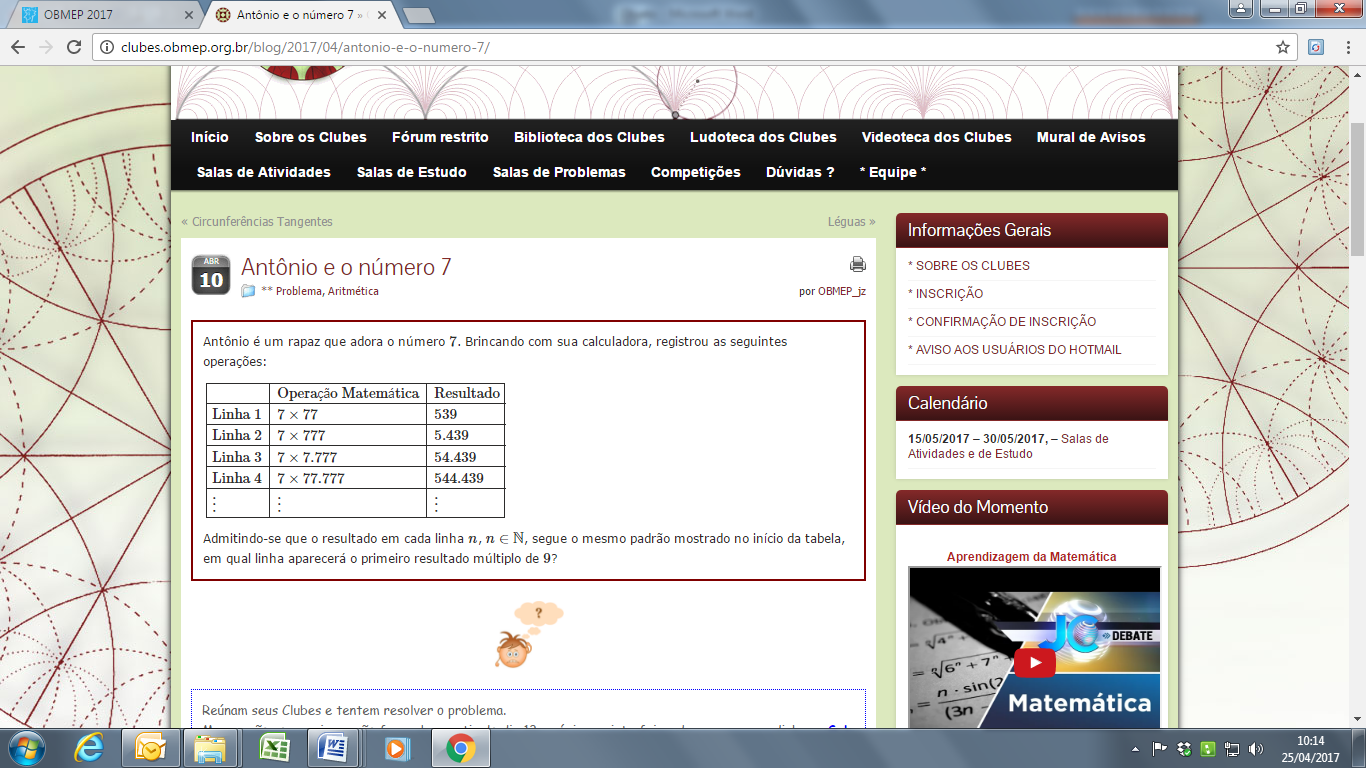 ENUNCIADOCOMANDOENUNCIADOAdmitindo-se que o resultado em cada linha n, n, segue o mesmo padrão mostrado no início da tabela, em qual linha aparecerá o primeiro resultado múltiplo de 9?Resolução comentadaPara ser múltiplo de 9...Basta aplicar regra da divisibilidade por 9. "Um número é divisível por 9 se a soma dos seus algarismos é um número divisível por 9". 
Exemplos: 
1935 é divisível por 9 pois: 1+9+3+5=18 que é divisível por 9. 
5381 não é divisível por 9 pois: 5+3+8+1=17 que não é divisível por 9.Assim, ...Critérios de Análise e/ou Classificação dos DesafiosOs Desafios Matemáticos serão analisados pelos critérios listados a seguir, cujas pontuações variam de 0,5 a 1,0.   Originalidade;Replicabilidade;Relevância para a aprendizagem;Clareza na resolução;Abrangência da resolução;Participação da equipe na apresentação;Gerenciamento do tempo na apresentação;Variedade de recursos utilizados na resolução do desafio;Estética apresentada na ficha de elaboração do desafio;Autenticidade do conceito utilizado na resolução do desafio.Os Desafios Matemáticos serão analisados pelos critérios listados a seguir, cujas pontuações variam de 0,5 a 1,0.   Originalidade;Replicabilidade;Relevância para a aprendizagem;Clareza na resolução;Abrangência da resolução;Participação da equipe na apresentação;Gerenciamento do tempo na apresentação;Variedade de recursos utilizados na resolução do desafio;Estética apresentada na ficha de elaboração do desafio;Autenticidade do conceito utilizado na resolução do desafio.CronogramaCronogramaCronograma05/05Videoconferência de LançamentoVideoconferência de LançamentoVideoconferência de LançamentoVideoconferência de LançamentoVideoconferência de Lançamento08/05Abertura das InscriçõesAbertura das InscriçõesAbertura das InscriçõesAbertura das InscriçõesAbertura das Inscrições19/05Encerramento das InscriçõesEncerramento das InscriçõesEncerramento das InscriçõesEncerramento das InscriçõesEncerramento das InscriçõesMaioAgostoFase Escola22/05 – 31/0722/05 – 31/07Etapa InicialPeríodo em que as turmas participantes se organizam em equipe para elaborarem seus desafios e apresentarem na classe.MaioAgostoFase Escola07/08 – 31/0807/08 – 31/08Etapa FinalPeríodo em que a escola se organiza para classificar os desafios de cada período.31/08Data limite para envio dos três desafios representantes da escola nos segmentos 6º/7º, 8º/9º e E.M. à Diretoria Regional de Ensino.Data limite para envio dos três desafios representantes da escola nos segmentos 6º/7º, 8º/9º e E.M. à Diretoria Regional de Ensino.Data limite para envio dos três desafios representantes da escola nos segmentos 6º/7º, 8º/9º e E.M. à Diretoria Regional de Ensino.Data limite para envio dos três desafios representantes da escola nos segmentos 6º/7º, 8º/9º e E.M. à Diretoria Regional de Ensino.Data limite para envio dos três desafios representantes da escola nos segmentos 6º/7º, 8º/9º e E.M. à Diretoria Regional de Ensino.SetembroOutubroFaseD.E.04/09 – 20/1004/09 – 20/10Período em que as Diretorias de Ensino avaliam os trabalhos classificados nas Escolas, e classifica 01 Desafio Matemático, para a Fase Estadual. Período em que as Diretorias de Ensino avaliam os trabalhos classificados nas Escolas, e classifica 01 Desafio Matemático, para a Fase Estadual. 20/10Data limite para envio do Desafio Matemático selecionado pelas Diretorias de Ensino à Equipe Curricular de Matemática.Data limite para envio do Desafio Matemático selecionado pelas Diretorias de Ensino à Equipe Curricular de Matemática.Data limite para envio do Desafio Matemático selecionado pelas Diretorias de Ensino à Equipe Curricular de Matemática.Data limite para envio do Desafio Matemático selecionado pelas Diretorias de Ensino à Equipe Curricular de Matemática.Data limite para envio do Desafio Matemático selecionado pelas Diretorias de Ensino à Equipe Curricular de Matemática.OutubroNovembroFase EstadualUma banca avalia os desafios enviados e seleciona 15 desafios.Uma banca avalia os desafios enviados e seleciona 15 desafios.Uma banca avalia os desafios enviados e seleciona 15 desafios.Uma banca avalia os desafios enviados e seleciona 15 desafios.NOVEMBROPublicação dos 15 desafios do Estado de São Paulo.Publicação dos 15 desafios do Estado de São Paulo.Publicação dos 15 desafios do Estado de São Paulo.Publicação dos 15 desafios do Estado de São Paulo.Publicação dos 15 desafios do Estado de São Paulo.